INDICAÇÃO Nº 2161/2015Indica ao Poder Executivo Municipal a execução de serviços de troca de lâmpadas queimadas em postes de iluminação pública na avenida José de Campos e limpeza do mato alto na entrada do bairro Chácaras Paraíso.Excelentíssimo Senhor Prefeito Municipal, Nos termos do Art. 108 do Regimento Interno desta Casa de Leis, dirijo-me a Vossa Excelência para indicar que, por intermédio do Setor competente, a execução de serviços de substituição de lâmpadas queimadas em postes de iluminação pública na avenida José de Campos e limpeza do mato alto na entrada do bairro Chácaras Paraíso.Justificativa:                     Moradores do bairro, em especial o Sr. José Carlos, reclamam que há várias lâmpadas queimadas em postes de iluminação pública na Avenida José de Campos e pedem a limpeza do mato alto na entrada do bairro, desde a Rodovia SP-135. Nesse trecho, há a necessidade de instalação de postes de iluminação pública. O local é muito escuro e andar à noite pelo bairro é uma tormenta devido à insegurança. Jovens e mulheres, que estão na escola ou no trabalho, correm riscos diariamente ao voltar para casa. Pedem providências urgentes.Plenário “Dr. Tancredo Neves”, em 28 de maio de 2015.José Antonio Ferreira“Dr. José”-vereador-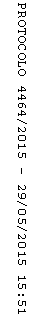 